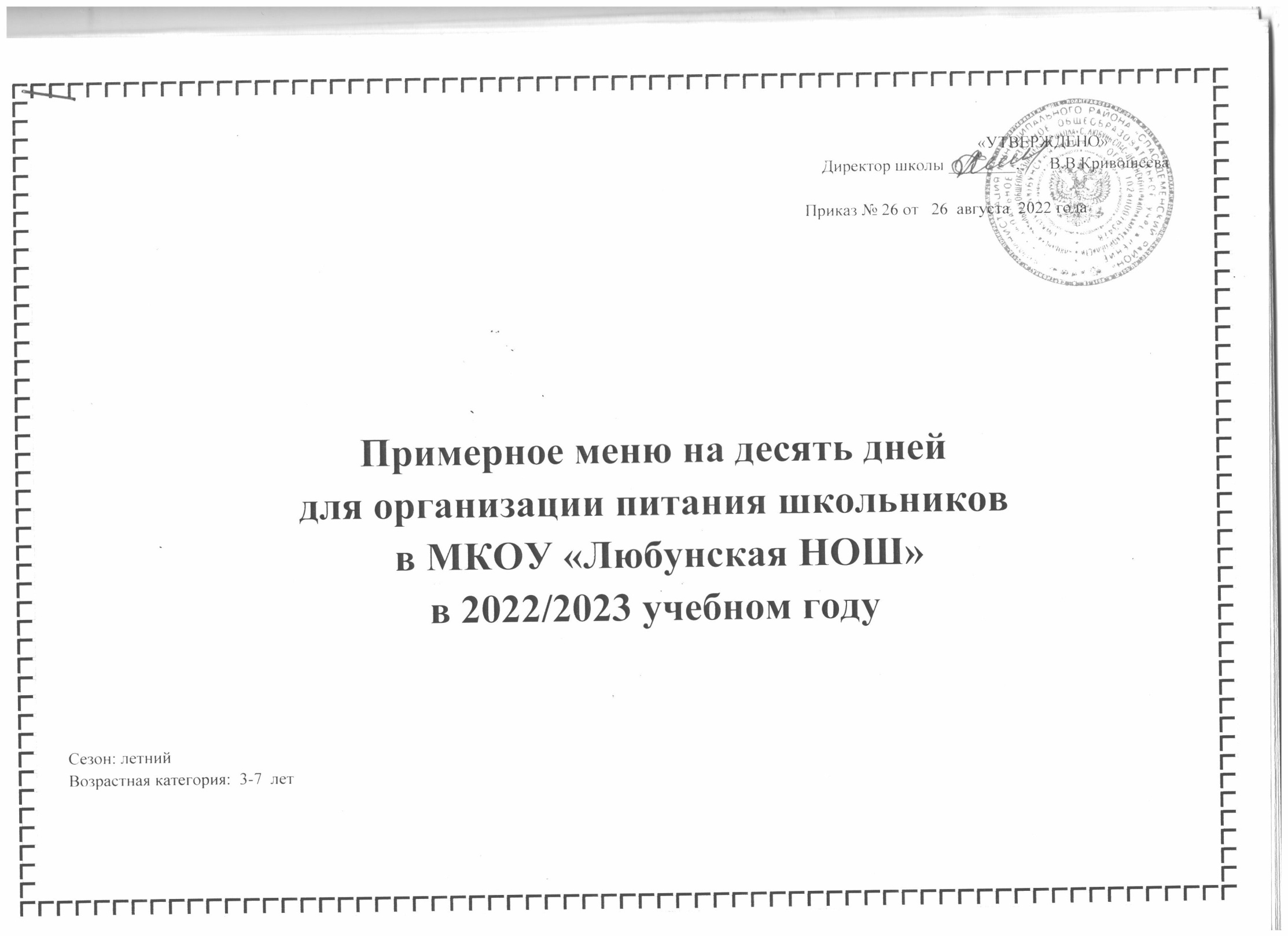 Прием пищи,наименование блюдаМасса БлюдаПищевые веществаПищевые веществаПищевые веществаПищевые веществаЭнергетическаяценность(Ккал)№рецептурыПрием пищи,наименование блюдаМасса БлюдаБелки(г)Жиры(г)Жиры(г)Углеводы (г)Энергетическаяценность(Ккал)№рецептурыНеделя 1День первыйзавтракКаша пшенная молочная/с маслом сливочным210/107,5111,7211,7237,05285182Батон507,72,672,6753,2260Чай с сахаром2000,200,000,0014,0028376Итого за завтрак46015,4130,7930,79104,45723обедВинегрет600,846,026,024,3775,0667Суп картофельный на мясном бульоне с крупой (рис)2501,982,742,7414,5890,75101Биточки (котлеты рубленные из птицы)809,7013,9213,927,89196Биточки (котлеты рубленные из птицы)809,7013,9213,927,89196307Картофельное пюре1503,269,629,6218,89181,5128Хлеб ржаной603,960,720,721,38108,67Компот из сухофруктов2000,660,090,0932,01132,8349Итого обед:80020,433,1133,1179,12676,11Итого за день126035,8163,963,9183,571402,11День второйзавтракОмлет натуральный14014,4214,4223,82,24240210Молоко кипяченное2005,805,8059,60107385батон507,77,72,6753,2260Итого за завтрак39027,9227,9231,4765,04607ОбедСалат из  белокочанной капусты  с морковью1001,411,415,089,0287,4043Рассольник   ленинградский2502,822,825,2911,98142,2596Фрикадельки из птицы6010,810,88,95,8139,3308Рис отварной 1503,653,655,3736,68209,7304Хлеб ржаной603,963,960,721,38108,67Компот из сухофруктов2000,660,660,0932,01132,8349Итого за обед82022,5822,5825,4596,87820,05Итого за день121050,550,556,92161,911427,05Третий деньЗавтракКаша манная молочная2106,116,1110,7232,38251181батон507,77,72,6753,2260Чай с сахаром2000,200,200,021428376Итого за завтрак46014,0114,0113,4199,58539ОбедСалат овощной из моркови с яблоками1001,081,080,188,6240,438Щи из свежей капусты на мясном бульоне2501,751,754,898,4984,7588Каша гречневая(с маслом)150/100,570,5796,240,93872,07302Гуляш из птицы в томатном соусе10012,912,915,344,48127,1405Хлеб ржаной603,963,960,721,38108,67Кисель фруктовый20000039,4160332Итого за обед87020,2620,26117,3763,31392,92Итого за день133034,2734,27130,78162,881931,92Четвертый деньЗавтракОладьи с повидлом16510,710,711,2368,44418403Молоко кипяченное2005,805,8059,60107385Яблоки1000,40,40,49,847338Итого за завтрак46516,916,916,6387,84572ОбедСалат из огурцов и помидоров600,590,59692,2444,5215Суп пюре гороховый2509,839,838,8716,8169,34102Рыба тушенная 1009,759,754,953,8105229Капуста тушенная 1503,13,14,8614,14112,7321Хлеб ржаной603,963,960,721,38108,67Чай с сахаром2000,200,200,021428376Итого за обед82027,4327,4388,4252,36568,16Итого за день128544,3344,33105,05140,21140,16Пятый деньзавтракКаша овсяная молочная2107,827,8212,8334,27285182Какао 2004,084,083,5417,58118,6382Бутерброд с сыром5016161702508Итого за завтрак46027,927,917,37121,85653,6ОбедСуп рыбный25086868,4114,33167,4187Сосиски558,698,6922,841,87,44243Картофельное пюре1503,263,269,6218,89181,5128Салат из свеклы600,860,863,655,0256,3433Хлеб ржаной603,963,960,721,38108,67Кисель фруктовый20000039,4160332Итого за обед775102,77102,7745,2480,82681,29Итого за день1235130,67130,6762,61202,671334,89Неделя 2Шестой деньзавтракСуп молочный рисовый 2105,15,110,7233,42251182Салат из моркови с яблоками1001,081,080,188,6240,438Чай с сахаром2000,200,200,021428376батон507,77,72,6753,2260Итого за завтрак56014,0814,0813,59109,24579,4ОбедСалат из  белокочанной капусты  с морковью1001,411,415,089,0287,4043Борщ со сметаной2502,62,65,1210,93138,7582Фрикадельки из птицы6010,810,88,95,8139,3308Макароны отварные1505,465,465,7930,45196,7202Хлеб ржаной603,963,960,721,38108,67Компот из сухофруктов2000,660,660,0932,01132,8349Итого за обед82024,8924,8925,789,59794,55Итого за день138038,9738,9739,29198,831373,95Седьмой деньзавтракОмлет натуральный14014,4214,4223,82,24240210Чай с сахаром2000,200,200,021428376Бутерброд с сыром5016161702508Итого за завтрак39030,6230,6224,8286,24518ОбедСалат из моркови с яблоками1001,081,080,188,6240,438Суп картофельный на мясном бульоне с крупой (рис)2501,981,982,7414,5890,75101Плов с курицей18020,320,31735,69377291Хлеб ржаной603,963,960,721,38108,67Чай с сахаром2000,200,200,021428376Итого за обед79027,5227,5220,6674,27644,75Итого за день118058,1458,1445,48160,511162,75Восьмой деньЗавтракКаша овсяная молочная2107,827,8212,8334,27285182батон507,77,72,6753,2260Чай с сахаром2000,200,200,021428376Итого за завтрак46015,7215,7215,52101,47573ОбедСалат из  белокочанной капусты  с морковью1001,411,415,089,0287,4043Щи из свежей капусты на мясном бульоне2501,751,754,898,4984,7588Каша гречневая(с маслом)1500,570,5796,240,93872,07302  Гуляш из курицы в томатном соусе10012,912,915,344,48127,1405Хлеб ржаной603,963,960,721,38108,67Компот из свежих плодов2000,160,160,1627,88114,6342Итого за обед86020,7520,75122,4352,181394,52Итого за день132036,4736,47137,95156,142829,42День девятый ЗавтракКаша манная молочная2106,116,1110,7232,38251181Бутерброд с сыром5016161702508Чай с сахаром2000,200,200,021428376Итого за завтрак46022,3122,3111,74116,38529ОбедСалат из свеклы600,860,863,655,0256,3433Суп рыбный25086868,4114,33167,4187Курица тушенная 8017,6517,6514,584,70221290Картофельное пюре1503,263,269,6218,89181,5128Хлеб ржаной603,963,960,721,38108,67Компот из свежих плодов2000,160,160,1627,88114,6342Итого за обед800111,89111,8937,1472,2849,45Итого за день1260134,2134,248,88188,581378,45День десятыйЗавтракКаша пшенная молочная2107,517,5111,7237,05285182Молоко кипяченное2005,805,8059,60107385Бутерброд с маслом503,123,127,5719,57161,301Итого за завтрак46016,4316,4324,2966,22553,3ОбедСалат из  белокочанной капусты  с морковью1001,411,415,089,0287,4043Борщ со сметаной2502,62,65,1210,93138,7582Макароны отварные1505,465,465,7930,45196,7202Рыба тушенная 1009,759,754,953,8105229Хлеб ржаной603,963,960,721,38108,67Чай с сахаром2000,200,200,021428376Итого за обед86023,3823,3821,6869,58664,45Итого за день132039,8139,8145,97135,81217,75Среднее значение за период1277,659,061659,061665,9497169,1091519,845